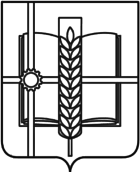 РОССИЙСКАЯ ФЕДЕРАЦИЯ РОСТОВСКАЯ ОБЛАСТЬЗЕРНОГРАДСКИЙ РАЙОНМУНИЦИПАЛЬНОЕ ОБРАЗОВАНИЕ«Зерноградское городское поселение»АДМИНИСТРАЦИЯ  ЗЕРНОГРАДСКОГО ГОРОДСКОГО ПОСЕЛЕНИЯПОСТАНОВЛЕНИЕот 22.07.2022 № 460     				         		г. ЗерноградО внесении изменений в постановление Администрации Зерноградского городского поселения от 31.07.2013 № 737 «Об утверждении Порядка ведения муниципальной долговой книги Зерноградского городского поселения и представления информации о долговых обязательствах поселения»В целях приведения нормативного правового акта с действующим законодательством, Администрация Зерноградского городского поселения постановляет: Внести изменения в постановление  Администрации Зерноградского городского поселения от 31.07.2013 № 737 «Об утверждении Порядка ведения муниципальной долговой книги Зерноградского городского поселения и представления информации о долговых обязательствах поселения» согласно приложению к настоящему постановлению.2. Положения подпункта 3.3 пункта 3 и пункта 5 раздела I приложения к постановлению  Администрации Зерноградского городского поселения от 31.07.2013 № 737 «Об утверждении Порядка  ведения  Муниципальной долговой книги Зерноградского городского поселения  и представления информации о долговых обязательствах поселения»  (в редакции настоящего постановления) применяются к правоотношениям, возникающим при учете муниципальных гарантий с 1 января 2022 г.         3. Контроль за выполнением постановления возложить на  финансово-экономический сектор Администрации Зерноградского городского поселения.Заместитель главы АдминистрацииЗерноградского городского поселения 				         Н.А. Овчарова Приложение к постановлению  Администрации Зерноградского городского поселенияот  22.07. 2022 № 460 ИЗМЕНЕНИЯ, вносимые  в  Постановление Администрации Зерноградского  городского поселения от 31.07.2013 № 737 «Об утверждении Порядка ведения муниципальной долговой книги Зерноградского городского поселения и представления информации о долговых обязательствах поселения ».1. В приложении :1.1.В разделе I:в пункте 2:в подпункте 2.1 слово «от» заменить словом «из»;в подпункте 2.2 слово «полученные» заменить словом «привлеченные»; дополнить подпунктом 2.5 следующего содержания: «2.5. Иные долговые обязательства Зерноградского городского поселения». в пункте 3: в абзаце девятом подпункта 3.1 слово «полученного» заменить словом «привлеченного»; абзац двенадцатый подпункта 3.1 признать утратившим силу;подпункт 3.3 изложить в редакции:«3.3. По долговым обязательствам Зерноградского городского поселения, указанным в подпункте 2.4 пункта 2 раздела I настоящего Порядка:регистрационный номер;дата регистрации долгового обязательства;основание для предоставления Муниципальной гарантии;дата Муниципальной гарантии;наименование принципала;наименование бенефициара;предельная сумма Муниципальной гарантии;сумма фактически имеющихся у принципала обязательств, обеспеченныхМуниципальной гарантией;дата или момент вступления Муниципальной гарантии в силу;сроки Муниципальной гарантии, предъявления требований поМуниципальной гарантии, исполнения Муниципальной гарантии;сведения о полном или частичном исполнении, прекращении обязательств по Муниципальной гарантии, а также о фактическом возникновении (увеличении) или прекращении (уменьшении) обязательств принципала, обеспеченных Муниципальной гарантией;наличие или отсутствие права регрессного требования гаранта к принципалулибо уступки гаранту прав требования бенефициара к принципалу;иные сведения, раскрывающие условия Муниципальной гарантии.».дополнить подпунктом 3.4 следующего содержания: «3.4. По долговым обязательствам Зерноградского городского поселения, указанным в подпункте 2.5 пункта 2 раздела I настоящего Порядка: регистрационный номер; дата регистрации долгового обязательства; основание для возникновения обязательства; дата возникновения и погашения обязательства; сведения о погашении обязательства; иные сведения, раскрывающие условия исполнения обязательства.». Пункт 5 изложить в редакции:«5. Информация о муниципальных долговых обязательствах Зерноградского городского поселения (за исключением обязательств по муниципальным гарантиям Зерноградского городского поселения) вносится в Долговую книгу в срок, не превышающий пяти рабочих дней с момента возникновения соответствующего обязательства.Информация о долговых обязательствах по муниципальным гарантиямЗерноградского городского поселения вносится в Долговую книгу в течение пяти рабочих дней с момента фактического возникновения (увеличения) или прекращения (уменьшения) обязательств принципала, обеспеченных Муниципальной гарантией Зерноградского городского поселения.». Дополнить пунктом 51 следующего содержания:«51. Финансово-экономический сектор Администрации Зерноградского городского поселения обеспечивает подготовку отчета о направлении средств бюджетных кредитов, полученных из вышестоящего бюджета на финансовое обеспечение реализации инфраструктурных проектов (далее – Отчет о направлении средств бюджетных кредитов) в Администрацию Зерноградского городского поселения  по форме, определяемой Министерством финансов Ростовской области, ежеквартально, до 25-го числа месяца, следующего за отчетным кварталом, до полного погашения задолженности по бюджетным кредитам.Подготовка Отчета о направлении средств бюджетных кредитовосуществляется на основании информации, предоставляемой в Администрацию Зерноградского городского поселения  до 20-го числа месяца, следующего за отчетным кварталом, до полного погашения задолженности по бюджетным кредитам.  1.2  В разделе II Подпункт а пункта 11  изложить в редакции: «а) первый разряд номера (X1) указывают на вид муниципального долгового обязательства: «1» - для бюджетных кредитов, привлеченных в областной бюджет из других бюджетов бюджетной системы Российской Федерации; «2» - для кредитов, привлеченных от имени Ростовской области как заемщика от кредитных организаций, иностранных банков и международных финансовых организаций целевых расчетных чеков и целевых вкладов; «3» - для муниципальных ценных бумаг Зерноградского городского поселения;«4» - для муниципальных гарантий Зерноградского городского поселения; «5» - для иных долговых обязательств Зерноградского городского поселения.».  Приложение № 1 к Порядку ведения Муниципальной долговой книги Зерноградского городского поселения изложить в редакции:Приложение К Порядку ведения Муниципальной долговой книгиЗерноградского городского поселенияОтчет о динамике долговых обязательств в муниципальной долговой книге Зерноградского городского поселения за периодс_________________ по_____________Ф.И.О., контактные телефоны:Руководитель финансового органа___Главный бухгалтер ________Примечание: В справочнике кодов долговых обязательств муниципального образования предусмотрено:Бюджетные кредиты от других бюджетов бюджетной системы РФКредиты кредитных организацийМуниципальные ценные бумагиМуниципальные гарантии№ п/пРегистрационный номерВид обязательства*)Наименование ,номер и дата заключения договора или соглашенияНаименование ,номер и дата заключения договора или соглашенияНаименование ,номер и дата заключения договора или соглашенияНаименование ,номер и дата заключения договора или соглашенияНаименование заемщика (принципала)Наименование заемщика (принципала)Наименование кредитораНаименование кредитораДата(период) погашения обязательстваДата(период) погашения обязательстваСведения о предоставленным обеспеченииСведения о предоставленным обеспеченииНаименованиеДатаномер1234567788991010Долговые обязательства на 01.01.20_(начало отчетного периода)Долговые обязательства на 01.01.20_(начало отчетного периода)Долговые обязательства на 01.01.20_(начало отчетного периода)Увеличение долговых обязательств на 01._20_Увеличение долговых обязательств на 01._20_Увеличение долговых обязательств на 01._20_Уменьшение долговых обязательств на 01._20_Уменьшение долговых обязательств на 01._20_Уменьшение долговых обязательств на 01._20_Долговые обязательства на 01._20_(конец отчетного периода)Долговые обязательства на 01._20_(конец отчетного периода)Долговые обязательства на 01._20_(конец отчетного периода)Из него просроченная задолженностьИз него просроченная задолженностьМуниципальный долг на 01._20_Осн долг%штрафыОсн долг%штрафыОсн долг%штрафыОсн долг%штрафыОсн. долг%Муниципальный долг на 01._20_1112131415161718192021222324250,00,00,00,00,00,00,00,00,00,00,00,00,00,00,0